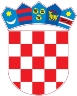 REPUBLIKA HRVATSKAKrapinsko-zagorska županijaUpravni odjel za prostorno uređenje,gradnju i zaštitu okolišaKrapina KLASA: UP/I-350-05/22-01/000033URBROJ: 2140-08-22-0004Krapina, 14.11.2022.Predmet:  	Javni poziv za uvid u spis predmetaOPĆINA PETROVSKO, HR-49234 Petrovsko, Petrovsko 1 - dostavlja se Pozivamo stranke na uvid u spis predmeta u postupku izdavanja izmjena i dopuna lokacijske dozvole zagrađenje građevine javne i društvene namjene, 2.a skupine, vodoopskrba visoke zone Općine Petrovsko – vodosprema Mužari i vodosprema Ovčari, opskrbni cjevovod, pristupni put i tlačni cjevovod od VS Mužari do VS Ovčarina novoformiranoj građevnoj čestici broj 492/1, 2643, 488/6, 487/32, 487/31, 269/2, 269/1, 254/2, 254/1, 253/5, 253/2, 2646, 251/2, 251/1, 252/1, 2614, 538/1, 2647, 2648, 551/1, 555/2, 555/16, 555/4, 555/5, 555/6, 555/7, 555/14, 556, 487/22, 487/12, 487/11, 487/8, 487/7, 487/3, 486/1, 2623, 471/1, 2624/4, 2622, 461/2, 468/1, 320, 466/2, 466/3, 319/5, 324, 325/3, 325/2, 310/6, 326/1, 329, 407/8, 407/7, 408/3, 408/1, 2625/1, 409, 406/1, 410/2, 410/3, 410/4, 404/3, 404/2, 367/1, 365/2, 365/1, 2626, 360/2, 364/1, 269/5, 274/4, 274/1, 268/4, 283/1, 2644, 488/2, 281/3, 488/3, 489, 514/1, 514/2, 2645, 516/1, 513/2, 516/2, 2668, 519/1, 517/4, 471/3, 470/2, 471/4, 318/3, 316, 318//2, 318/1, 299/5, 294/1, 291/1, 312/4, 120/3, 243, 242/3, 121/17, 241/3, 240/2, 240/3, 240/4, 2616, 241/2, 241/4, 241/1, 232/1, 231/1, 187, 229/1, 212/4, 219, 218, 213/15, 213/3, 205/1, 207, 214/2, 240/1, 201, 202, 205/2, 208/2, 205/3, 197/5, 197/6, 197/2, 197/1, 195, 197/7, 210/10, 210/6, 210/9, 188, 185, 186, 231/5, 555/3, 551/2, 688, 548/3, 689/1 , 689/3, 2649/2, 691, 695, 696/4, 701, 708/1, 717/2, 717/3, 717/4, 740, 2664, 1544/1, 1544/4, 1544/3, 1544/2, 1545/6, 1545/7, 1545/1, 1545/5, 1552/3, 1547/3, 1547/1, 1554/5, 1554/6, 1554/7, 1554/8, 1582/5, 1582/6, 1582/4, 1552/8, 1552/9, 1581, 1610/1, 2686, 1610/4, 1606, 1609/1, 1609/2, 689/2, 690/2, 715/1, 2658, 715/4, 715/3, 714/1, 714/2, 790, 789, 794/1, 1552/5, 1552/1, 718, 2660, 736, 739, 732/4, 732/5, 732/6, 732/7, 2666, 742, 867, 745, 2661, 752/1, 752/2, 752/3, 750, 748/1, 748/2, 749/1, 749/2, 759/2, 759/3, 759/1, 760, 761, 762, 764/4, 764/3, 764/2, 765, 764/1, 808/1, 808/2, 808/3, 2662, 735/4,732/1, 735/5, 735/7, 735/8, 726/14, 726/15, 728/8, 728/7, 728/6, 868, 869, 679, 565/5, 565/6, 565/7, 561/1, 561/2, 554, 562, 565/2, 2612, 2605, 2608, 94, 99/1, 98/17, 28/1, 2607/2, 27/4, 46/3, 2609, 48, 49/19, 52/9, 52/15, 52/7, 53, 3/27, 3/6, 54/4, 52/8, 52/11, 56/5, 57/2, 57/1, 56/1, 58/1, 59/4, 2619, 2610, 142, 140/1, 140/2, 140/3, 132/3, 132/4, 138/4, 71/1, 70/1, 70/5, 70/6, 2611, 70/2, 70/3, 70/4, 69/1, 69/2 te nova k.č.br. 492/6 koja će se formirati od k.č. 492/1 k.o. Petrovsko (Petrovsko), te k.č.br. 1783, 458, 457/2, 453/1, 453/3, 452/10, 452/9, 452/8, 452/7, 454/5, 454/4, 455/4 i 455/3 k.o. Putkovec (Putkovec).Uvid u spis predmeta može se izvršiti dana 22.11.2022 u 09:00 sati, na lokaciji – Upravni odjel za prostorno uređenje, gradnju i zaštitu okoliša, Magistratska 1, Krapina. Ukoliko se uvidu u spis predmeta ne možete osobno odazvati, za uvid u spis predmeta možete odrediti punomoćnika koji će zastupati vaše interese.Stranka koja se odazove pozivu nadležnoga upravnog tijela za uvid, dužna je dokazati da ima svojstvo stranke. Lokacijska dozvola - izmjena i/ili dopuna može se izdati i ako se stranka ne odazove ovom pozivu. Stranci koja se nije odazvala pozivu na uvid, lokacijska dozvola - izmjena i/ili dopuna dostaviti će se izlaganjem na oglasnoj ploči ovog Upravnog odjela, te elektroničkoj oglasnoj ploči na adresi https://dozvola.mgipu.hr/ u trajanju od 8 dana.VIŠA STRUČNA SURADNICA ZA PROSTORNO UREĐENJE I GRADNJU  Silvija Smrekar, struč.spec.ing.aedif.DOSTAVITI:elektroničku ispravu putem elektroničkog sustava (https://dozvola.mgipu.hr)elektronička oglasna pločaovjereni ispis elektroničke isprave putem oglasne ploče ovog nadležnog tijelaispis elektroničke isprave u spis predmetaNA ZNANJE:elektroničku ispravu putem elektroničkog sustava (https://dozvola.mgipu.hr) –  OPĆINA PETROVSKOHR-49234 Petrovsko, Petrovsko 1–  MARTINA BUBALO - opunomoćenikHR-10000 Zagreb, ULICA MARIJE RADIĆ 6Napomena:Ukoliko u trenutku uvida u spis budu na snazi mjere opreza COVID 19, stranke su dužne prije dolaska u ured obvezno se javiti voditelju postupka na e-mail adresu: silvija.smrekar@kzz.hr